Directions to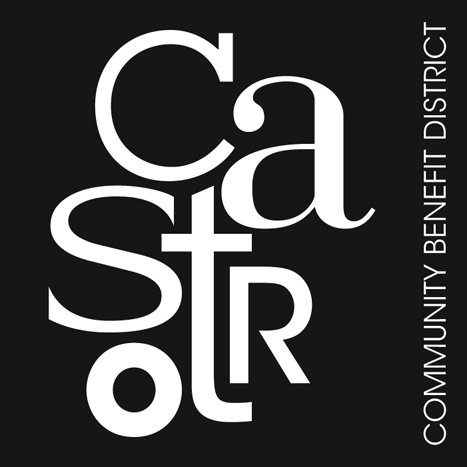 GOLDEN GATE BRIDGEfrom Castro and MarketBY BUS TO REACH GOLDEN GATE BRIDGE FROM CASTRO/MARKET: From Castro and Market Streets, walk underground to the Muni subway trains.  Purchase the appropriate ticket ($2.25 is the fare for a standard adult one-way ticket including a transfer).  Go to the Outbound platform (take the stairs to the left after you pass through the fare gates) and board an outbound “L-Taraval” train.Take the “L” train until you reach 19th Avenue and Taraval.Exit the train and connect to the 28 Bus, north (inbound) towards “Marina”.Ride until you reach the Golden Gate Bridge stop.  The stop will be very obvious, and you will travel 19th Avenue & Park Presidio to reach it.  You will go through some of the Presidio (a very woodsy area) before reaching the Bridge.The 28 bus runs about every 12-20 minutes, from 5:30am-12:30am, daily.  The line originates from the Daly City BART station, and terminates at Marina/Laguna streets in the Marina.  The 28 bus is the only MUNI service to the Golden Gate Bridge.You can always visit www.511.org for detailed MUNI informationor call (415) 701-2311.BY CAR PARKING AT THE BRIDGE IS EXTREMELY LIMITED.  PUBLIC TRANSPORT VIA THE 28 BUS IS STRONGLY ENCOURAGED.TO REACH GOLDEN GATE BRIDGE FROM THE CASTRO: 1.	From the intersection at Castro and Market, drive north approximately 2.9 miles on Castro Street (note that Castro becomes Divisadero Street after about .3 miles).  At about the 2 mile mark, you will go through Pacific Heights which is a very steep hill.  When you go up and over the hill, you will reach Lombard Street at the very bottom.2.	Make a left turn on Lombard Street.3.	Follow signs for 101-Northbound and after about 0.1 miles, you will veer to the right onto Richardson Avenue.  (Most all traffic heading this direction on Lombard is headed for the Bridge.)4.	Continue onto Doyle Drive BUT RIGHT BEFORE THE TOLL PLAZA, take the “Last San Francisco” exit.  Veer left, then travel under the tunnel to the stop sign, then continue into the parking lot.